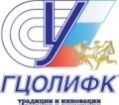 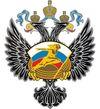 Министерство спорта Российской ФедерацииФедеральное государственное бюджетное образовательное учреждение высшего образования «Российский государственный университет физической культуры, спорта, молодежи и туризма (ГЦОЛИФК)»УВАЖАЕМЫЕ КОЛЛЕГИ! РГУФКСМиТ  приглашает Вас принять участие межрегиональных  итоговых научных  конференциях   студентов «Студенческая наука»   и магистрантов и аспирантов «Молодые ученые ГЦОЛИФК»  .МЕСТО И ВРЕМЯ ПРОВЕДЕНИЯ КОНФЕРЕНЦИИКонференция «Студенческая наука»  проводится 15-17 марта 2017 г.,   «Молодые ученые ГЦОЛИФК» –  12-14 апреля 2017 г. по адресу: 105122, Москва, Сиреневый бульвар, д. 4, РГУФКСМиТ.Срок подачи заявок на участие конференциях – не позднее 10 рабочих  дней до начала конференции в научно-организационное управление РГУФКСМиТ (тел./факс: 166-54-71, доп. 13-97, 12-52, e-mail: nou_sportedu@mail.ru). В конференциях могут принимать участие студенты очной и заочной формы обучения, магистранты, аспиранты и соискатели всех отраслевых вузов Российской Федерации,  подведомственных Министерству спорта РФ.Конференция проходит на конкурсной основе. Выдвижение кандидатур на участие в конференции  производится на заседаниях кафедр  РГУФКСМиТ. Каждая кафедра может представить 3 доклада + 2 доклада для кафедр, имеющих 3 и более специализаций. При заявлении свыше установленной нормы участники выступают с устным докладом вне конкурса. Участники, выступающие вне конкурса, должны обязательно сделать пометку в заявке «в/к».  В противном случае научный комитет (жюри) имеет право самостоятельно принять решение о выступлении студентов в конкурсе. На конкурс каждый вуз может представить  по 3 участника в каждую секцию. Остальные участники могут принять участие в конференции заочно или выступить с докладом вне конкурса. Участники, выступающие вне конкурса, должны обязательно сделать пометку в заявке «в/к» (вне конкурса). К участию конференции допускаются участники с презентацией докладов. При отсутствии презентации перед началом конференции докладчики не будут допущены к выступлению.В рамках конференции планируется работа следующих секций:1. Теория и методика ФКиС: общие вопросы и частные решения.2. Психолого-педагогические аспекты ФКиС.3. Философские, исторические, социокультурные аспекты ФКиС.4. Экономика и менеджмент в ФКиС.5. Медико-биологические проблемы ФКиС.6. Туризм, рекреация, молодежная политика.ПОРЯДОК РАБОТЫ КОНКУРСНОЙ КОМИССИИ И НАГРАЖДЕНИЕ ЛАУРЕАТОВКонференции проходят на конкурсной основе.  Для оценки лучших докладов, определения победителей и призеров создается  научный комитет (жюри) из представителей профессорско-преподавательского состава РГУФКСМиТ. Члены жюри оценивают  доклады по следующим критериям:− научная новизна и актуальность работы;− четкость изложения основных положений доклада;− качество иллюстраций и их использование при изложении доклада;− практическая значимость и перспектива дальнейших исследований;− достоверность полученных результатов;− глубина знаний проблемы, показанная при ответе на дополнительные вопросы.ПОРЯДОК ПРЕДСТАВЛЕНИЯ ЗАЯВОК УЧАСТНИКОВПо итогам Конференции будет выпущен электронный сборник, который будет размещен на сайте РГУФКСМиТ в разделе Научная деятельность → Сборники статей. Сборник будет зарегистрирован в наукометрической базе РИНЦ (Российский индекс научного цитирования). К публикации в сборнике допускаются только научные работы авторов.Участники конференции не позднее 10 рабочих  дней до начала конференции в научно-организационное управление РГУФКСМиТ (тел./факс: 166-54-71, e-mail: nou_sportedu@mail.ru)  , оформленные с соблюдением следующих требований:объем: до 5 страниц машинописного текста (формат А4), включая библиографию таблицы и рисунки; текстовый редактор: Word 97/2000, XP; поля: верхнее, нижнее, левое, правое – 2,0 см;тип шрифта: Times New Roman, размер - 14 pt;            −  межстрочный интервал – полуторный, выравнивание по ширине страницы;абзацы 1,25 см;название доклада – заглавными буквами, шрифт полужирный с выравниванием по центру;фамилия и инициалы автора – с выравниванием по правому краю;фамилия, инициалы, ученая степень, научное звание научного руководителя –выравнивание по правому краю;            − название кафедры (лаборатории), где выполнялось исследование – курсивом, с выравниванием по правому краю; название работы и фамилия автора разделяются пустой строкой; рядом с  фамилией автора указывается его статус, также статус соавтора и отдельно указывается научный руководитель, его звание и научная степень; иллюстрации (рисунки, графики, диаграммы), размещенные в тексте, предоставляются, кроме того, как отдельные файлы (формат TIFF, JPG, BMP, CDR).Различные символы, подписи, шкалы и т.п. на рисунках должны быть удобны для чтения и пропорциональны размеру рисунка, иллюстрации должны быть черно-белые;  тезисы должны содержать следующую информацию: введение (цель исследования и  краткий литературный обзор), методы (краткая информация о методах исследования и обработке собранных данных), результаты (текст, иллюстрации, таблицы), обсуждение, выводы, библиография.В случае представления материала с нарушениями настоящих требований тезисы отклоняются от последующей публикации в сборнике без дополнительных предупреждений.Участники конференции могут быть размещены в общежитии РГУФКСМиТ при наличии свободных мест. Желающим проживать в общежитии необходимо сообщить об этом в НОУ до 1 марта 2017 г.  Командировочные расходы (суточные, проезд, проживание, накладные расходы) за счет командирующих организаций.Наши контакты: адрес: 105122, г. Москва, Сиреневый бульвар, д. 4,    РГУФКСМиТ  тел./факс: 166-54-71,доп. 13-97, 12-55 (499) 166-56-95 в рабочие дни с 10.00 до 18.00.  E-mail: nou_sportedu@mail.ru. ЗАЯВКА НА УЧАСТИЕ  в межрегиональных  итоговых научных  конференциях студентов «Студенческая наука» и магистрантов и аспирантов «Молодые ученые спортивной науке»название вуза _____________________________________________________________________                                                                                                             Дата, подпись (Ф.И.О.)Ф.И.О.Контактный телефон, e-mailФакультет, курс, группаНазвание докладаНаправлениеФ.И.О. научного руководителяДополнительно к ПК демонстрационная аппаратура